Распоряжение     № 30от   24.04.2017 г.с. Чендек        Во исполнения Распоряжения и.о. главы Администрации МО «Усть-Коксинский район» РА № 145 от 22.04.2017г, в связи с повышением пожарной опасности в результате установления сухой, жаркой и ветреной погоды, в целях предотвращения гибели и травматизма людей, снижения риской возникновения пожаров и необходимостью стабилизации обстановки с пожарами и последствиями от них на территории МО «Чендекское сельское поселение»:РАСПОРЯЖАЮСЬ:Установить с 22 апреля 2017 года особый противопожарный режим на территории муниципального образования «Чендекское сельское поселение».На период действия особого противопожарного режима на территории Чендекского сельского поселения:-запретить гражданам посещение лесов, разведение костров, поджигание сухой травы, мусора в границах сельского поселения; -запретить организациям независимо от организационно-правовой формы собственности проведение пожароопасных работ, в том числе сжигание мусора, проведение сельскохозяйственных палов.Организовать дежурство должностных лиц органов местного самоуправления и патрулирование по населенным пунктам и прилегающих к ним территориям (приложение № 1 )Привлекать на тушение пожаров дополнительное количество водовозной и землеройной техники от организаций.Обеспечить беспрепятственный подъезд пожарной техники к местам пожаров и свободный доступ к источникам противопожарного водоснабжения.Уточнить планы и места временного переселения (эвакуации) граждан из районов, опасных для проживания, с предоставлением стационарных и временных жилых помещений.​ Рекомендовать руководителям предприятий, организаций, учреждений всех форм собственности организовать дежурство персонала, внештатного пожарного расчета, оповещение персонала на случай пожара, создание запаса воды, предусмотреть использование имеющихся сил и средств для тушения пожаров.В населенных пунктах назначить ответственных лиц за исполнением настоящего Распоряжения согласно Приложения  № 2.Создать мобильную группу по выявлению очагов возгорания (приложение № 3).Руководителям организаций и ДПД обеспечить готовность сил и средств (Приложение №4)Организовать доведение мер пожарной безопасности до граждан и руководителей организаций.Контроль  за исполнением настоящего распоряжения оставляю за собой.Глава  Сельской администрацииЧендекского сельского поселения:                                                 А.В.ОшлаковаГрафик дежурства  сотрудников  администрации Чендекского сельского поселения на период особого противопожарного режимас 24 апреля 2017 годаСписок ответственных лиц в  селах Чендекского сельского поселения на период особого противопожарного режимас 24 апреля 2017 годаМобильная группа по выявлению очагов возгоранияКазанцев Александр Юрьевич  – водитель СПК «Нижне-Уймонский»Толстых Николай Леонидович- водитель КФХ «Черная речка».Лапшин  Виталий Александрович -.Федоров Виктор Степанович- водитель Чендекской СОШ.Силы и средствана  период введения противопожарного режима с 24 апреля 2017 года.РЕСПУБЛИКА АЛТАЙ УСТЬ-КОКСИНСКИЙ РАЙОНСЕЛЬСКАЯ АДМИНИСТРАЦИЯЧЕНДЕКСКОГО  СЕЛЬСКОГО ПОСЕЛЕНИЯ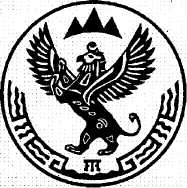 АЛТАЙ РЕСПУБЛИКАКОКСУУ-ООЗЫ АЙМАКЧЕНДЕКТЕГИ  JУРТ JЕЗЕЕЗИНИН АДМИНИСТРАЦИЯЗЫ                                          649470 с.Чендек, ул. Садовая , 15 , тел.8(38848) 25-4-35факс.8(38848) 25-4-42, E-mail: cnendek-ra@yandex.ru                                          649470 с.Чендек, ул. Садовая , 15 , тел.8(38848) 25-4-35факс.8(38848) 25-4-42, E-mail: cnendek-ra@yandex.ru                                          649470 с.Чендек, ул. Садовая , 15 , тел.8(38848) 25-4-35факс.8(38848) 25-4-42, E-mail: cnendek-ra@yandex.ruОб установлении особого противопожарного режима на территории МО «Чендекское сельское поселение» Приложение  № 1к Распоряжению главы Сельской администрации Чендекского сельского поселения № 30 от 24.04.2017 г.Дата Ф.И.О.Телефон 24.04.2017Кудрявцева М.В.8 913 698 62 3025.04.2017Усольцева Т.В.8 913 690 39 76     26.04.2017Субботина Н.В.8 913 699 41 8327.04.2017Кудрявцева Н.В.8 913 691 91 3828.04.2017Ошлаков  А.С.8 913 253 838529.04.2017Вальтер Е.А.8 913 698 28 3130.04.2017Ошлакова  А.В.8 913 081 30 55 Приложение  № 2к Распоряжению главы Сельской администрации Чендекского сельского поселения № 30 от 24.04.2017 г.№ п/пНаименование населенного пунктаФ.И.О.Телефон 1МаргалаАрхипов Василий Анатольевич8 913 697 56 262ПолеводкаКрестьянникова Елена Геннадьевна8 913 992 10 593Маральник-2Клепикова Ирина Григорьевна8 913 697 18 954Ак-КобаЯлбакова Раиса Степановна8 913 695 18 585Нижний- УймонСубботина Екатерина Петровна8 913 992 64 23Приложение  № 3к Распоряжению главы Сельской администрации Чендекского сельского поселения № 30 от 24.04.2017 гПриложение  № 4к Распоряжению главы Сельской администрации Чендекского сельского поселения № 30 от 24.04.2017 г№ п/пНаименование населенного пунктаНаименование организацииФ.И.О.Телефон 1Автомобиль АРС (пожарная машина)СельскаяадминистрацияОшлаков Артем Сергеевич 8 913 253 83 852Трактор МТЗ-82с цистернойООО «Талан»Руднев Михаил Кириллович8 913 698 26 133Трактор МТЗ-82 с плугомООО «Талан»Подкорытов Алексей Прокопьевич 8 913 696 03 424Трактор МТЗ-82 с цистернойСПК «Н-Уймонский»5Трактор МТЗ-82 с плугомСПК «Н-Уймонский»Халка Руслан Георгиевич8 913 991 26 48